ПРЕДМЕТ: Појашњење конкурсне документације за отворени поступак јавне набавке радова на реконструкцији и доградњи постројења за пречишћавање воде за пиће „Петар Антонијевић“ на Церовића брду, на територији града Ужица, редни број 15/2016Предмет јавне набавке: радови на реконструкцији и доградњи постројења за пречишћавање воде за пиће „Петар Антонијевић“ на Церовића брду, на територији града Ужица. Назив и ознака из општег речника: 45252120 - 5  – радови на изградњи постројења за прераду воде; 45252126 - 7 – радови на изградњи постројења за прераду пијаће воде.У складу са чланом 63. став 2. и став 3. Закона о јавним набавкама („Службени гласник Републике Србије“, бр. 124/12, 14/15 и 68/15), објављујемо следећи одговор,  на питање:Питање  број 1:Да ли постоји тендерска документација за ЈН 15/2016 “Радови на реконструкцији и доградњи постројења за пречишћавање воде за пиће „Петар Антонијевић“ на Церовића брду, на територији града Ужица” на енглеском језику?Одговор на питање број 1:Конкурсна документација за наведену јавну набавку израђена је само на српском језику.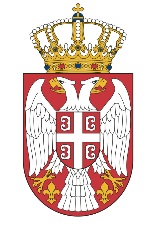 